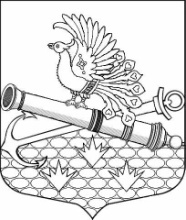 МУНИЦИПАЛЬНЫЙ СОВЕТ МУНИЦИПАЛЬНОГО ОБРАЗОВАНИЯМУНИЦИПАЛЬНЫЙ ОКРУГ ОБУХОВСКИЙПЯТЫЙ СОЗЫВ192012, Санкт-Петербург, 2-й Рабфаковский пер., д. 2, тел. / факс 8(812)368-49-45е-mail: info@ moobuhovskiy.ru      http://мообуховский.рфРЕШЕНИЕ № 692от «29»  мая 2019 года                                                                                                    Принято муниципальным советомСанкт-Петербург  «Об утверждении отчета главы муниципальногообразования о результатах своей деятельности за 2018 год»В соответствии с частью 5.1 статьи 36 Федерального закона от 06.10.2009 №131-ФЗ «Об общих принципах организации местного самоуправления в Российской Федерации», и с пунктом 6 статьи 27 Закона Санкт-Петербурга от 23.09.2009 № 420-79 «Об организации местного самоуправления в Санкт-Петербурге», пунктом 3.1 статьи 19 Устава внутригородского муниципального образования Санкт-Петербурга муниципальный округ Обуховский, заслушав и обсудив отчет главы муниципального образования, исполняющего полномочия председателя муниципального совета Топора В.В. о результатах своей деятельности за 2018 годМуниципальный совет Муниципального образования муниципальный округ ОбуховскийРЕШИЛ:1. Признать деятельность главы муниципального образования, исполняющего полномочия председателя муниципального совета Топора В.В. в 2018 году удовлетворительной. 2. Опубликовать настоящее решение в официальном печатном издании муниципального совета – газете «Обуховец» и разместить настоящее решение на официальном сайте МО МО Обуховский  http://мообуховский.рф.3. Настоящее решение вступает в силу с момента его принятия.Глава муниципального образования,исполняющий полномочия председателя муниципального совета                                                                                                         В.В.Топор 